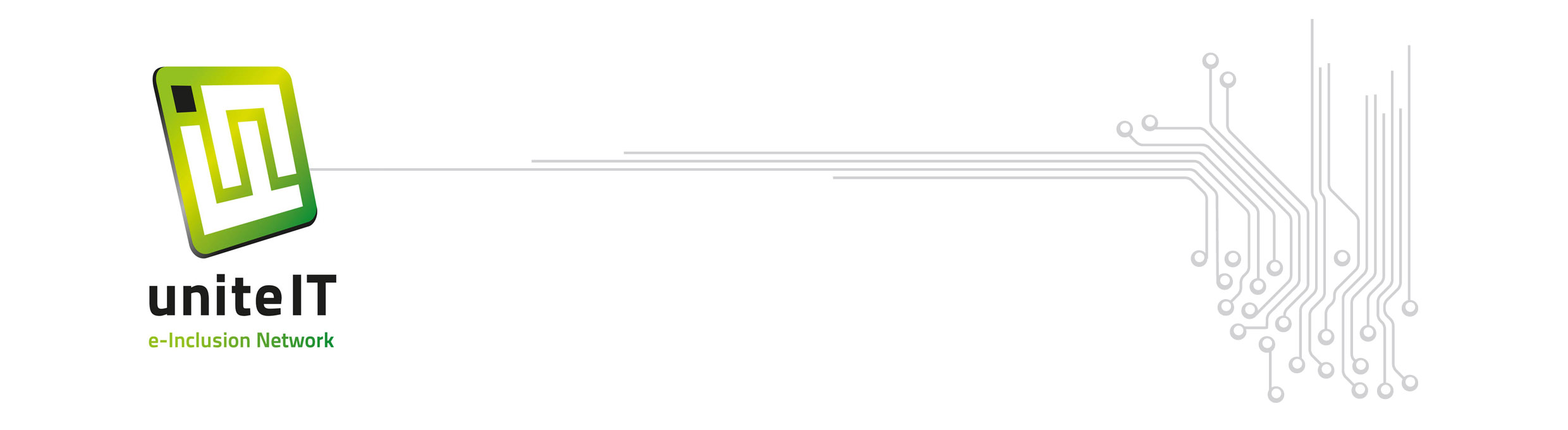 CALL FOR RESOURCES, GOOD PRACTICES AND POLICIES IN THE FIELD OF DIGITAL INCLUSIONWHAT IS UNITE-IT?Unite-IT (www.unite-it.eu) is an informal NETWORK of digital inclusion professionals (teachers and trainers, experts, practitioners, business, policy makers, academics) aiming at uniting Europe through digital empowerment. Unite-IT creates a collaborative space for its members to engage in an open dialogue, share experience and resources, build contacts among each other and create partnerships. This will increase their capacities and raise awareness among the society about the unrealized potential of digital competences for economic and social inclusion.Become a MEMBER of Unite-IT and JOIN the network!SUBMIT YOUR RESOURCES, GOOD PRACTICES OR POLICYThe Unite-IT e-inclusion network portal is the focal point of information, news, resources, database of practices and policies in Europe with specific focus on ICT for inclusion and social cohesion. Hereby we INVITE you, either as an organisation or individual, to contribute to the collection of RESOURCES (e.g. learning materials, handbooks, training curricula), GOOD PRACTICES and/or national or regional POLICIES by adding your materials into the database.WIN A TRIP TO BELGRADE!The 3rd Unite-IT ‘Digital Empowerment – All Inclusive’ CONFERENCE will take place in BELGRADE on 24-25 September 2015. Everyone who submits at least ONE digital inclusion resource, good practice or policy, which gets approved by the Unite-IT team, will be entitled for FREE accommodation at the conference (one person for two nights).The BEST materials will be further awarded in each of the following categories:Education, training, and certificationYouth employabilityVulnerable groups at risk of exclusionGender equalityAWARD WINNERS – in addition to free accommodation – will win a TRAVEL GRANT up to 300 EUR to contribute to their travel expenses to Serbia. The award ceremony will take place at the Gala Dinner on the 24th September.HOW TO TAKE PART?In the Unite-IT network portal go to DATABASE and click on SUBMIT practice, policy or resource. All materials submitted after the last year conference (25-27th September 2014) until 21st AUGUST 2015 will be evaluated and participate in the award competition.A comprehensive summary and keywords need to be provided in English, a more detailed description and resource materials may be provided in any other languages.Should you have any questions please do not hesitate to contact Peter Palvolgyi at Telecentre-Europe (peter.palvolgyi@telecentre-europe.org) or any national partner in Belgium, Croatia, Hungary, Latvia, Malta, Romania or Serbia.